Vrijwilligersovereenkomst Stichting Kleurfabriek 
Nijmegen ( kvknummer: 62844849 )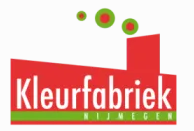 Stichting Kleurfabriek gevestigd te Nijmegen , vertegenwoordigd door …………………………………………..en de onderstaande vrijwilliger zijn het volgende overeengekomen;
Algemene bepalingen
Deze overeenkomst wordt aangegaan binnen het kader van het vrijwilligersbeleid. De overeenkomst wordt aangegaan voor de duur van minimaal een half jaar, waarna de overeenkomst automatisch tot onbepaalde tijd wordt verlengd, na een kennismakingsperiode van 4 tot 6 weken. Na deze kennismakingsperiode vindt er een gesprek plaats, waarin de wederzijdse ervaringen worden besproken. Indien één van de partijen tijdens de kennismakingsperiode vindt dat de werkzaamheden niet aan de verwachtingen voldoen, kan de overeenkomst (per dag) worden beëindigd.

Wanneer de overeenkomst tussen beide partijen wordt aangegaan, zijn beide partijen bevoegd de overeenkomst op te zeggen met in achtneming van een opzegtermijn van vier weken.

Wanneer de overeenkomst tussen beide partijen wordt aangegaan, ontvangt de vrijwilliger jaarlijks een evaluatiegesprek of formulier waarin zijn/haar bevindingen kenbaar kunnen worden gemaakt. Een gesprek kan, door beide partijen, altijd worden aangevraagd. Tevens gaat hij/zij akkoord met de opgestelde gedragscode. Zie hiervoor bijlage 2.

Aard van de overeenkomst
1. Deze overeenkomst is geen arbeidsovereenkomst in de zin van het Burgerlijk Wetboek.
2. Tussen partijen is geen sprake van een arbeidsverhouding zoals omschreven in het Buitengewoon 
    Besluit Arbeidsverhoudingen.
3. Deze overeenkomst is geen dienstbetrekking in de zin van de sociale verzekeringswetten. De 
    vrijwilliger is zich ervan bewust dat hij op basis van deze overeenkomst niet verzekerd is voor de 
    gevolgen van ziekte, arbeidsongeschiktheid en werkeloosheid.




Artikel 1: Werkzaamheden
De vrijwilliger zal ten behoeve van de stichting met ingang van ……… ( datum ingang overeenkomst ) werkzaamheden verrichten op het gebied van organiseren van creatieve en/of sportieve activiteiten voor kinderen en jongeren binnen het AZC te Nijmegen. Deze werkzaamheden en tijden worden verricht conform de werkwijze van Stichting Kleurfabriek en worden in samenspraak met de coördinator afgesproken. De coördinator in deze is Stella Kaspers.

Artikel 2: Verhindering
In geval van verhindering (zoals ziekte, vakantie e.d.) brengt de vrijwilliger de vrijwilligerscoördinator van de desbetreffende locatie tijdig op de hoogte.

Artikel 3 : Geheimhouding
De vrijwillig(st)er verklaart akkoord te gaan met de plicht tot geheimhouding omtrent hetgeen hem/haar bekend wordt over personen en alles wat zich op de locatie voordoet en waarvan redelijkerwijze verwacht kan worden dat bij bekend wording de locatie en/of personen kunnen worden geschaad. Zie bijlage 1 voor geheimhoudingsovereenkomst.Artikel 4: Beloning en vergoeding
Vrijwilliger ontvangt geen geldelijke beloning voor de door hem/haar verrichten werkzaamheden. Reiskosten ten behoeve van woon-werkverkeer worden niet vergoed. Gemaakte (reis)kosten op verzoek van de Stichting, bijvoorbeeld voor het rijden naar activiteiten, kunnen indien gewenst via het declaratieformulier worden vergoed. Deze is aan te vragen bij de penningmeester. 

Artikel 5: Verzekeringen
Stichting Kleurfabriek heeft voor zowel bestuur als haar vrijwilligers een aansprakelijkheidverzekering afgesloten. Alle vrijwilligers zijn daarnaast secundair verzekerd via de Gemeente Nijmegen. Organisatie draagt geen verantwoordelijkheid in geval van diefstal of schade aan persoonlijke bezittingen. 

Artikel 6: Conflicten
In geval van onduidelijkheden, klachten of conflicten die niet door intern overleg tussen vrijwilliger en coördinator kunnen worden opgelost, wendt de vrijwilliger zich tot het bestuur van Stichting Kleurfabriek.

Slotbepaling
De vrijwilliger verklaart alle relevante informatie naar waarheid aan de organisatie te hebben verstreken.De samenwerkovereenkomst is in tweevoud opgemaakt en ondertekend. De vrijwilliger heeft een exemplaar van deze overeenkomst ontvangen.
Plaats en datum:     -------------------------------,---------------------------Voor akkoord:--------------------------------------------	-------------------------------------------(Handtekening vrijwilliger)		(Naam en handtekening vertegenwoordiger Stichting Kleurfabriek Nijmegen )BIJLAGE 1: GEHEIMHOUDINGSVERKLARINGOndergetekende,...................................................................................... wonende te ......................................................................is werkzaam als vrijwilliger bij stichting Kleurfabriek Nijmegen. Ondergetekende is zich bewust van de bijzondere vertrouwensrelatie die Ondergetekende heeft of zal hebben met de kinderen/jongeren in asielzoekerscentra ten behoeve van wier belangen Kleurfabriek Nijmegen actief is, en voorts van de kwetsbare positie van kinderen in het algemeen maar van de bijzondere positie van deze groep kinderen in het bijzonder;
is met het oog op de belangen van deze kinderen/jongeren bereid deze Geheimhoudingsverklaring te ondertekenen.Verplicht zich als volgt:1. Ondergetekende verplicht zich door ondertekening van deze Geheimhoudingsverklaring geheimhouding te betrachten met betrekking tot al hetgeen hem bij het verrichten van zijn diensten of anderszins ter kennis is gekomen dan wel zal komen. Deze verplichting tot geheimhouding betreft onder meer (maar niet daartoe beperkt) informatie en gegevens met betrekking tot de kinderen/jongeren ten behoeve waarvan de diensten worden verricht en/of waarmee Ondergetekende bij het verrichten van zijn diensten in aanraking komt. Ondergetekende verplicht zich geen mededelingen van welke aard dan ook aan derden te doen met betrekking tot gegevens en informatie die hem in het kader van het verrichten van zijn diensten zijn verstrekt, ook wanneer ondergetekende zou menen dat in zijn visie het belang van de kinderen/jongeren waarmee hij werkt of het publieke belang met het doen van dergelijke mededelingen zou zijn gediend.2. Op de verplichting als vastgelegd in onderdeel 1 van deze Geheimhoudingsverklaring wordt alleen een uitzondering gemaakt als betreffende vrijwilliger vindt dat de geheimhouding doorbroken moet worden en hiervoor overleg heeft gehad met de coördinator en/of bestuur. Hiervoor dient de vrijwilliger schriftelijk toestemming te hebben van coördinator en het bestuur

3. De verplichting tot geheimhouding voor Ondergetekende geldt niet indien een behoorlijke vervulling van zijn diensten Ondergetekende dwingt deze informatie te delen met het bestuur, de directie en/of anderen die voorKleurfabriek Nijmegen werkzaamheden verrichten, indien en voor zover deze personen zelf tot geheimhouding verplicht zijn. Ondergetekende zal bij gerede twijfel daaromtrent eerst overleggen met het bestuur van Kleurfabriek Nijmegen alvorens tot het verschaffen van deze informatie over te gaan.4. Zonder toestemming van de betrokkene is het nemen van foto's van de kinderen/jongeren of andere beeldopnames van welke aard dan ook en het maken van geluidsopnames door Ondergetekende niet toegestaan.5. De verplichtingen die uit deze Geheimhoudingsverklaring voor Ondergetekende voortvloeien zijn voor onbepaalde duur aangegaan en blijven onverkort gelden, ook na beëindiging van de relatie tussen Ondergetekende en Kleurfabriek Nijmegen.6. Ondergetekende zal niet op eigen initiatief contact zoeken met de media. Wordt ondergetekende door de media benaderd, dan dient hij/zij dat door te geven / toestemming te vragen aan de coördinator.Aldus getekend te .............................................. (plaats) 
............ /............ /........................ (datum)

Handtekening......................................................................BIJLAGE 2: GEDRAGSCODEOndergetekende, ................................................................. wonende te ......................................................verklaart kennis te hebben genomen van de gedragscode van Kleurfabriek Nijmegen, deze te volgen en niet tegen de gedragscode in te zullen handelen.Iedereen verbonden aan Kleurfabriek Nijmegen moet zorgen voor een omgeving en een sfeer waarbinnen kinderen en jongeren zich veilig en gerespecteerd weten.Iedereen onthoudt zich ervan kinderen/jongeren te behandelen of toe te spreken op een manier die kinderen in hun waardigheid aantast en als kindermishandeling of misbruik kan worden gezien.Iedereen onthoudt zich van elke vorm van (seksueel) grensoverschrijdend gedrag ten opzichte van kinderen. Alle seksuele handelingen, contacten en relaties tussen mensen verbonden aan het netwerk van Kleurfabriek Nijmegen en kinderen tot 18 jaar zijn niet en nooit acceptabel en worden altijd gezien als seksueel grensoverschrijdend gedrag.Niemand mag een kind zo aanraken, dat deze aanraking naar redelijke verwachting als seksueel of erotisch van aard ervaren zal worden of als geweld wordt ervaren.Tijdens trainingsdagen, kampen, reizen, uitjes en dergelijke wordt terughoudend en met respect omgegaan met kinderen/jongeren. Bovendien is er voor alle kinderen die deelnemen aan een activiteit buiten het azc, een schriftelijke toestemming van de ouders nodig. Je bent er zelf en volledig verantwoordelijk voor deze schriftelijke toestemming te kunnen overleggen. Deze kunen zowel schriftelijk als digitaal worden bewaard. Iedereen verbonden aan Kleurfabriek Nijmegen draagt zorg dat hij/zij nooit alleen is met een kind. Als door omstandigheden slechts één iemand van Kleurfabriek Nijmegen beschikbaar is, wordt de activiteit in alle gevallen afgelast, enkel met de uitzondering als hiervoor toestemming is gegeven door het bestuur van Kleurfabriek Nijmegen. Als het bestuur niet bereikbaar is, wordt de activiteit afgelast. Als het gaat om individuele lessen wordt er voor gezorgd dat er veilig wordt gewerkt. Dit betekent dat er bij voorkeur anderen aanwezig zijn bij de les. In geen geval wordt in een afgesloten ruimte gewerkt.Iedereen bij Kleurfabriek Nijmegen beschermt kinderen naar vermogen tegen vormen van ongelijkwaardige behandeling en (seksueel) grensoverschrijdend gedrag en zal er actief op toezien dat de gedragscode door iedereen die bij de kinderen is betrokken, wordt nageleefd.Als betrokkenen van Kleurfabriek Nijmegen gedrag signaleren dat niet in overeenstemming is met deze gedragscode en bij vermoedens van mishandeling of (seksueel)grensoverschrijdend gedrag is hij of zij verplicht dit altijd te melden aan het bestuur van Kleurfabriek Nijmegen. Tegenover alle anderen geldt een zwijgplicht.In die gevallen waar de gedragscode niet (direct) in voorziet, of bij twijfel over de toelaatbaarheid van bepaald gedrag ligt het binnen de verantwoordelijkheid van iedereen in de geest van de gedragscode te handelen en daarover contact op te nemen met het bestuur van Kleurfabriek Nijmegen.Overtreding van het protocol kan leiden tot op non-actief stelling of direct ontbinden van de overeenkomst tussen Kleurfabriek Nijmegen en betrokkene. Wanneer iemand wordt verdacht van strafbare feiten rond mishandeling of seksueel misbruik van kinderen/jongeren zal politie/justitie worden ingelicht.Aldus getekend te .............................................. (plaats) 
............ /............ /........................ (datum)

Handtekening ......................................................Naam en VoorlettersRoepnaamStraatPostcode / woonplaatsTelefoonnummerMobiele telefoonnummerE-mailadresGeboortedatumBSN-nummer Contactpersoon & telefoonnummer bij calamiteiten